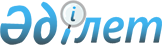 2024–2026 жылдарға арналған Саркөл ауылдық округ бюджетін бекіту туралыАқтөбе облысы Темір аудандық мәслихатының 2023 жылғы 28 желтоқсандағы № 148 шешімі
      Қазақстан Республикасының Бюджет кодексінің 9–1 бабына және Қазақстан Республикасының "Қазақстан Республикасындағы жергілікті мемлекеттік басқару және өзін–өзі басқару туралы" Заңының 6–бабына сәйкес, Темір аудандық мәслихаты ШЕШТІ:
      1. 2024–2026 жылдарға арналған Саркөл ауылдық округ бюджеті осы шешемдегі 1, 2 және 3–қосымшаларға сәйкес, оның ішінде 2024 жылға мынадай көлемдерде бекітілсін:
      1) кірістер – 65 532 мың теңге, оның ішінде:
      салықтық түсімдер – 52 990 мың теңге;
      салықтық емес түсімдер – 600 мың теңге;
      негізгі капиталды сатудан түсетін түсімдер – 6 000 мың тенге;
      трансферттер түсімдері – 5 942 мың теңге, оның ішінде:
      субвенция – 5 872 мың теңге;
      2) шығындар – 65 532 мың теңге;
      3) таза бюджеттік кредиттеу – 0 теңге, оның ішінде:
      бюджеттік кредиттер – 0 теңге;
      бюджеттік кредиттерді өтеу – 0 теңге;
      4) қаржы активтерімен жасалатын операциялар бойынша сальдо – 0 теңге, оның ішінде:
      қаржы активтерін сатып алу – 0 теңге;
      мемлекеттің қаржы активтерін сатудан түсетін түсімдер – 0 теңге;
      5) бюджет тапшылығы (профициті) – 0 теңге;
      6) бюджет тапшылығын қаржыландыру (профицитін пайдалану) – 0 теңге, оның ішінде:
      қарыздар түсімі – 0 теңге;
      қарыздарды өтеу – 0 теңге;
      бюджет қаражатының пайдаланылатын қалдықтары – 0 теңге.
      2. Саркөл ауылдық округ бюджетінің кірісіне мыналар есептелетін болып ескерілсін:
      салықтық түсімдер:
      табыс салығы, оның ішінде:
      жеке табыс салығы;
      меншікке салынатын салықтар, оның ішінде:
      мүлікке салынатын салықтар;
      жер салығы;
      көлік құралдарына салынатын салық;
      бірыңғай жер салығы;
      тауарларға, жұмыстарға және көрсетілетін қызметтерге салынатын ішкі салықтар, оның ішінде:
      табиғи және басқа де ресурстарды пайдаланғаны үшін түсетін түсімдер;
      кәсіпкерлік және кәсіби қызметті жүргізгені үшін алынатын алымдар;
      салықтық емес түсімдер:
      мемлекеттік меншіктен түсінетін кірістер, оның ішінде:
      мемлекет меншігіндегі мүлікті жалға беруден түсетін кірістер;
      басқа да салықтық емес түсімдер;
      негізгі капиталды сатудан түсетін түсімдер;
      жерді және материалдық емес активтерді сату, оның ішінде:
      жерді сату;
      материалдық емес активтерді сату.
      3. Қазақстан Республикасының "2024–2026 жылдарға арналған республикалық бюджет туралы" Заңының 9–бабына сәйкес белгіленгені ескерілсін және басшылыққа алынсын:
      2024 жылғы 1 қаңтардан бастап:
      1) жалақының ең төменгі мөлшері – 85 000 теңге;
      2) зейнетақының ең төмен мөлшері – 57 853 мың тенге;
      3) айлық есептiк көрсеткiш – 3 692 теңге;
      4) базалық әлеуметтік төлемдердің мөлшерлерін есептеу үшін ең төмен күнкөріс деңгейінің шамасы – 43 407 теңге.
      4. Темір аудандық мәслихатының 2023 жылғы 25 желтоқсандағы № 129 "2024–2026 жылдарға арналған Темір аудандық бюджетін бекіту туралы" шешіміне сәйкес 2024 жылға аудандық бюджеттен Саркөл ауылдық округ бюджетіне берілген субвенция көлемі 5 872 мың теңге сомасында көзделген.
      5. 2024 жылға арналған Саркөл ауылдық округ бюджетінде республикалық бюджеттен 70 мың теңге сомасында ағымдағы нысаналы трансферттердің түсімдері ескерілсін.
      Ағымдағы нысаналы трансферттердің аталған сомаларын бөлу Саркөл ауылдық округ әкімінің шешімі негізінде айқындалады.
      6. Осы шешім 2024 жылғы 1 қаңтардан бастап қолданысқа енгізіледі. 2024 жылға арналған Саркөл ауылдық округ бюджеті 2025 жылға арналған Саркөл ауылдық округ бюджеті 2026 жылға арналған Саркөл ауылдық округ бюджеті
					© 2012. Қазақстан Республикасы Әділет министрлігінің «Қазақстан Республикасының Заңнама және құқықтық ақпарат институты» ШЖҚ РМК
				
      Темір аудандық мәслихатының төрағасы 

Б. Шаимов
Темір аудандық мәслихатының 2023 жылғы 28 желтоқсандағы № 148 шешіміне 1–қосымша
Санаты
Санаты
Санаты
Санаты
Сомасы (мың теңге)
Сыныбы
Сыныбы
Сыныбы
Сомасы (мың теңге)
Кіші сыныбы
Кіші сыныбы
Сомасы (мың теңге)
Атауы
Сомасы (мың теңге)
I. Кірістер
65 532
1
Салықтық түсімдер
52 990
01
Табыс салығы
24 000
2
Жеке табыс салығы
24 000
04
Меншiкке салынатын салықтар
18 190
1
Мүлiкке салынатын салықтар
700
3
Жер салығы
180
4
Көлiк құралдарына салынатын салық
16 310
5
Бірыңғай жер салығы
1000
05
Тауарларға, жұмыстарға және көрсетілетін қызметтерге салынатын iшкi салықтар 
10 800
3
Табиғи және басқа да ресурстарды пайдаланғаны үшiн түсетiн түсiмдер
5 000
4
Кәсіпкерлік және кәсіби қызметті жүргізгені үшін алынатын алымдар
5 800
2
Салықтық емес түсімдер
600
01
Мемлекеттік меншіктен түсетін кірістер
200
5
Мемлекет меншігіндегі мүлікті жалға беруден түсетін кірістер
200
06
Басқа да салықтық емес түсiмдер
400
1
Басқа да салықтық емес түсiмдер
400
3
Негізгі капиталды сатудан түсетін түсімдер
6 000
03
Жерді және материалдық емес активтерді сату
6 000
1
Жерді сату
5 000
2
Материалдық емес активтерді сату
1 000
4
Трансферттердің түсімдері
5 942
02
Мемлекеттiк басқарудың жоғары тұрған органдарынан түсетiн трансферттер
5 942
3
Аудандардың (облыстық маңызы бар қаланың) бюджетінен трансферттер
5 942
Функционалдық топ
Функционалдық топ
Функционалдық топ
Функционалдық топ
Функционалдық топ
Сомасы (мың теңге)
Кіші функция
Кіші функция
Кіші функция
Кіші функция
Сомасы (мың теңге)
ББ әкімшісі
ББ әкімшісі
ББ әкімшісі
Сомасы (мың теңге)
Бағдарлама
Бағдарлама
Сомасы (мың теңге)
Атауы
Сомасы (мың теңге)
II. Шығындар
65 532
01
Жалпы сипаттағы мемлекеттiк көрсетілетін қызметтер
45 686
1
Мемлекеттiк басқарудың жалпы функцияларын орындайтын өкiлдi, атқарушы және басқа органдар
45 686
124
Аудандық маңызы бар қала, ауыл, кент, ауылдық округ әкімінің аппараты
45 686
001
Аудандық маңызы бар қала, ауыл, кент, ауылдық округ әкімінің қызметін қамтамасыз ету жөніндегі қызметтер
45686
07
Тұрғын үй-коммуналдық шаруашылық
16 846
3
Елді-мекендерді көркейту
16846
124
Аудандық маңызы бар қала, ауыл, кент, ауылдық округ әкімінің аппараты
16 846
008
Елді мекендердегі көшелерді жарықтандыру
11 846
009
Елді мекендердің санитариясын қамтамасыз ету
4 000
011
Елді мекендерді абаттандыру мен көгалдандыру
1 000
13
Басқалар
3 000
9
Басқалар
3 000
124
Аудандық маңызы бар қала, ауыл, кент, ауылдық округ әкімінің аппараты
3 000
040
Өңірлерді дамытудың 2025 жылға дейінгі бағдарламасы шеңберінде өңірлерді экономикалық дамытуға жәрдемдесу бойынша шараларды іске асыруға ауылдық елді мекендерді жайластыруды шешуге арналған іс-шараларды іске асыру
3 000
ІІІ. Таза бюджеттік кредиттеу
0
Бюджеттік кредиттер
0
Санаты
Санаты
Санаты
Санаты
Сомасы (мың теңге)
Сыныбы
Сыныбы
Сыныбы
Сомасы (мың теңге)
Кіші сыныбы
Кіші сыныбы
Сомасы (мың теңге)
Атауы
Сомасы (мың теңге)
5
Бюджеттік кредиттерді өтеу
0
01
Бюджеттік кредиттерді өтеу
0
1
Мемлекеттік бюджеттен берілген бюджеттік кредиттерді өтеу
0
Функционалдық топ
Функционалдық топ
Функционалдық топ
Функционалдық топ
Функционалдық топ
Сомасы (мың теңге)
Кіші функция
Кіші функция
Кіші функция
Кіші функция
Сомасы (мың теңге)
ББ әкімшісі
ББ әкімшісі
ББ әкімшісі
Сомасы (мың теңге)
Бағдарлама
Бағдарлама
Сомасы (мың теңге)
Атауы
Сомасы (мың теңге)
IV. Қаржы активтерімен жасалатын операциялар бойынша сальдо
0
V.Бюджет тапшылығы (профициті)
0
VІ.Бюджет тапшылығын қаржыландыру (профицитін пайдалану)
0
Санаты
Санаты
Санаты
Санаты
Сомасы (мың теңге)
Сыныбы
Сыныбы
Сыныбы
Сомасы (мың теңге)
Кіші сыныбы
Кіші сыныбы
Сомасы (мың теңге)
Атауы
Сомасы (мың теңге)
8
Бюджет қаражатының пайдаланылатын қалдықтары
0
01
Бюджет қаражаты қалдықтары
0
1
Бюджет қаражатының бос қалдықтары
0Темір аудандық мәслихатының 2023 жылғы 28 желтоқсандағы № 148 шешіміне 2–қосымша
Санаты
Санаты
Санаты
Санаты
Сомасы (мың теңге)
Сыныбы
Сыныбы
Сыныбы
Сомасы (мың теңге)
Кіші сыныбы
Кіші сыныбы
Сомасы (мың теңге)
Атауы
Сомасы (мың теңге)
I. Кірістер
68 081
1
Салықтық түсімдер
56 700
01
Табыс салығы
25 680
2
Жеке табыс салығы
25 680
04
Меншiкке салынатын салықтар
19 464
1
Мүлiкке салынатын салықтар
749
3
Жер салығы
193
4
Көлiк құралдарына салынатын салық
17 452
5
Бірыңғай жер салығы
1070
05
Тауарларға, жұмыстарға және көрсетілетін қызметтерге салынатын iшкi салықтар 
11 556
3
Табиғи және басқа да ресурстарды пайдаланғаны үшiн түсетiн түсiмдер
5 350
4
Кәсіпкерлік және кәсіби қызметті жүргізгені үшін алынатын алымдар
6 206
2
Салықтық емес түсімдер
644
01
Мемлекеттік меншіктен түсетін кірістер
214
5
Мемлекет меншігіндегі мүлікті жалға беруден түсетін кірістер
214
06
Басқа да салықтық емес түсiмдер
430
1
Басқа да салықтық емес түсiмдер
430
3
Негізгі капиталды сатудан түсетін түсімдер
6 420
03
Жерді және материалдық емес активтерді сату
6 420
1
Жерді сату
5 350
2
Материалдық емес активтерді сату
1 070
4
Трансферттердің түсімдері
4 317
02
Мемлекеттiк басқарудың жоғары тұрған органдарынан түсетiн трансферттер
4 317
3
Аудандардың (облыстық маңызы бар қаланың) бюджетінен трансферттер
4 317
Функционалдық топ
Функционалдық топ
Функционалдық топ
Функционалдық топ
Функционалдық топ
Сомасы (мың теңге)
Кіші функция
Кіші функция
Кіші функция
Кіші функция
Сомасы (мың теңге)
ББ әкімшісі
ББ әкімшісі
ББ әкімшісі
Сомасы (мың теңге)
Бағдарлама
Бағдарлама
Сомасы (мың теңге)
Атауы
Сомасы (мың теңге)
II. Шығындар
68 081
01
Жалпы сипаттағы мемлекеттiк көрсетілетін қызметтер
47 441
1
Мемлекеттiк басқарудың жалпы функцияларын орындайтын өкiлдi, атқарушы және басқа органдар
47 441
124
Аудандық маңызы бар қала, ауыл, кент, ауылдық округ әкімінің аппараты
47 441
001
Аудандық маңызы бар қала, ауыл, кент, ауылдық округ әкімінің қызметін қамтамасыз ету жөніндегі қызметтер
47 441
07
Тұрғын үй-коммуналдық шаруашылық
17 520
3
Елді-мекендерді көркейту
17 520
124
Аудандық маңызы бар қала, ауыл, кент, ауылдық округ әкімінің аппараты
17 520
008
Елді мекендердегі көшелерді жарықтандыру
12 320
009
Елді мекендердің санитариясын қамтамасыз ету
4 160
011
Елді мекендерді абаттандыру мен көгалдандыру
1 040
13
Басқалар
3 120
9
Басқалар
3 120
124
Аудандық маңызы бар қала, ауыл, кент, ауылдық округ әкімінің аппараты
3 120
040
Өңірлерді дамытудың 2025 жылға дейінгі бағдарламасы шеңберінде өңірлерді экономикалық дамытуға жәрдемдесу бойынша шараларды іске асыруға ауылдық елді мекендерді жайластыруды шешуге арналған іс-шараларды іске асыру
3 120
ІІІ. Таза бюджеттік кредиттеу
0
Бюджеттік кредиттер
0
Санаты
Санаты
Санаты
Санаты
Сомасы (мың теңге)
Сыныбы
Сыныбы
Сыныбы
Сомасы (мың теңге)
Кіші сыныбы
Кіші сыныбы
Сомасы (мың теңге)
Атауы
Сомасы (мың теңге)
5
Бюджеттік кредиттерді өтеу
0
01
Бюджеттік кредиттерді өтеу
0
1
Мемлекеттік бюджеттен берілген бюджеттік кредиттерді өтеу
0
Функционалдық топ
Функционалдық топ
Функционалдық топ
Функционалдық топ
Функционалдық топ
Сомасы (мың теңге)
Кіші функция
Кіші функция
Кіші функция
Кіші функция
Сомасы (мың теңге)
ББ әкімшісі
ББ әкімшісі
ББ әкімшісі
Сомасы (мың теңге)
Бағдарлама
Бағдарлама
Сомасы (мың теңге)
Атауы
Сомасы (мың теңге)
IV. Қаржы активтерімен жасалатын операциялар бойынша сальдо
0
V.Бюджет тапшылығы (профициті)
0
VІ.Бюджет тапшылығын қаржыландыру (профицитін пайдалану)
0
Санаты
Санаты
Санаты
Санаты
Сомасы (мың теңге)
Сыныбы
Сыныбы
Сыныбы
Сомасы (мың теңге)
Кіші сыныбы
Кіші сыныбы
Сомасы (мың теңге)
Атауы
Сомасы (мың теңге)
8
Бюджет қаражатының пайдаланылатын қалдықтары
0
01
Бюджет қаражаты қалдықтары
0
1
Бюджет қаражатының бос қалдықтары
0Темір аудандық мәслихатының 2023 жылғы 28 желтоқсандағы № 148 шешіміне 3–қосымша
Санаты
Санаты
Санаты
Санаты
Сомасы (мың теңге)
Сыныбы
Сыныбы
Сыныбы
Сомасы (мың теңге)
Кіші сыныбы
Кіші сыныбы
Сомасы (мың теңге)
Атауы
Сомасы (мың теңге)
I. Кірістер
70 805
1
Салықтық түсімдер
58 950
01
Табыс салығы
27 000
2
Жеке табыс салығы
27 000
04
Меншiкке салынатын салықтар
19 850
1
Мүлiкке салынатын салықтар
800
3
Жер салығы
205
4
Көлiк құралдарына салынатын салық
17 745
5
Бірыңғай жер салығы
1100
05
Тауарларға, жұмыстарға және көрсетілетін қызметтерге салынатын iшкi салықтар 
12 100
3
Табиғи және басқа да ресурстарды пайдаланғаны үшiн түсетiн түсiмдер
5 700
4
Кәсіпкерлік және кәсіби қызметті жүргізгені үшін алынатын алымдар
6 400
2
Салықтық емес түсімдер
690
01
Мемлекеттік меншіктен түсетін кірістер
230
5
Мемлекет меншігіндегі мүлікті жалға беруден түсетін кірістер
230
06
Басқа да салықтық емес түсiмдер
460
1
Басқа да салықтық емес түсiмдер
460
3
Негізгі капиталды сатудан түсетін түсімдер
6 840
03
Жерді және материалдық емес активтерді сату
6 840
1
Жерді сату
5 700
2
Материалдық емес активтерді сату
1 140
4
Трансферттердің түсімдері
4 325
02
Мемлекеттiк басқарудың жоғары тұрған органдарынан түсетiн трансферттер
4 325
3
Аудандардың (облыстық маңызы бар қаланың) бюджетінен трансферттер
4 325
Функционалдық топ
Функционалдық топ
Функционалдық топ
Функционалдық топ
Функционалдық топ
Сомасы (мың теңге)
Кіші функция
Кіші функция
Кіші функция
Кіші функция
Сомасы (мың теңге)
ББ әкімшісі
ББ әкімшісі
ББ әкімшісі
Сомасы (мың теңге)
Бағдарлама
Бағдарлама
Сомасы (мың теңге)
Атауы
Сомасы (мың теңге)
II. Шығындар
70 805
01
Жалпы сипаттағы мемлекеттiк көрсетілетін қызметтер
49 339
1
Мемлекеттiк басқарудың жалпы функцияларын орындайтын өкiлдi, атқарушы және басқа органдар
49 339
124
Аудандық маңызы бар қала, ауыл, кент, ауылдық округ әкімінің аппараты
49 339
001
Аудандық маңызы бар қала, ауыл, кент, ауылдық округ әкімінің қызметін қамтамасыз ету жөніндегі қызметтер
49 339
07
Тұрғын үй-коммуналдық шаруашылық
18 221
3
Елді-мекендерді көркейту
18 221
124
Аудандық маңызы бар қала, ауыл, кент, ауылдық округ әкімінің аппараты
18 221
008
Елді мекендердегі көшелерді жарықтандыру
12 813
009
Елді мекендердің санитариясын қамтамасыз ету
4 326
011
Елді мекендерді абаттандыру мен көгалдандыру
1 082
13
Басқалар
3 245
9
Басқалар
3 245
124
Аудандық маңызы бар қала, ауыл, кент, ауылдық округ әкімінің аппараты
3 245
040
Өңірлерді дамытудың 2025 жылға дейінгі бағдарламасы шеңберінде өңірлерді экономикалық дамытуға жәрдемдесу бойынша шараларды іске асыруға ауылдық елді мекендерді жайластыруды шешуге арналған іс-шараларды іске асыру
3 245
ІІІ. Таза бюджеттік кредиттеу
0
Бюджеттік кредиттер
0
Санаты
Санаты
Санаты
Санаты
Сомасы (мың теңге)
Сыныбы
Сыныбы
Сыныбы
Сомасы (мың теңге)
Кіші сыныбы
Кіші сыныбы
Сомасы (мың теңге)
Атауы
Сомасы (мың теңге)
5
Бюджеттік кредиттерді өтеу
0
01
Бюджеттік кредиттерді өтеу
0
1
Мемлекеттік бюджеттен берілген бюджеттік кредиттерді өтеу
0
Функционалдық топ
Функционалдық топ
Функционалдық топ
Функционалдық топ
Функционалдық топ
Сомасы (мың теңге)
Кіші функция
Кіші функция
Кіші функция
Кіші функция
Сомасы (мың теңге)
ББ әкімшісі
ББ әкімшісі
ББ әкімшісі
Сомасы (мың теңге)
Бағдарлама
Бағдарлама
Сомасы (мың теңге)
Атауы
Сомасы (мың теңге)
IV. Қаржы активтерімен жасалатын операциялар бойынша сальдо
0
V.Бюджет тапшылығы (профициті)
0
VІ.Бюджет тапшылығын қаржыландыру (профицитін пайдалану)
0
Санаты
Санаты
Санаты
Санаты
Сомасы (мың теңге)
Сыныбы
Сыныбы
Сыныбы
Сомасы (мың теңге)
Кіші сыныбы
Кіші сыныбы
Сомасы (мың теңге)
Атауы
Сомасы (мың теңге)
8
Бюджет қаражатының пайдаланылатын қалдықтары
0
01
Бюджет қаражаты қалдықтары
0
1
Бюджет қаражатының бос қалдықтары
0